WCS Mozambique – Request for Proposals and Scope of Work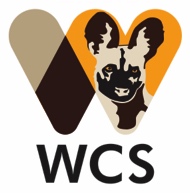 General Management Planning Niassa National ReserveREQUEST FOR PROPOSALSThe Wildlife Conservation Society (WCS) is inviting a consultant to submit a proposal to provide the following consulting services: Finalization of the General Management Planning of the Niassa National Reserve (NNR). More details on the services to be undertaken are described in the Scope of Work.The candidate’s experience in similar contracts in nature within Mozambique and his knowledge/skills in Conservation Planning shall be critical criteria in the selection. The proposal shall comprise a Proposal Submission letter, a Technical Proposal (including a CV), a Financial Proposal net of taxes, and must be received at the following email address wcsmozambique@wcs.org by 30 September 2017 23:59:59 CAT.  If necessary, you may request any clarifications by sending an email to the previous email address.SCOPE OF WORK IntroductionThe Wildlife Conservation Society is a US nonprofit, tax-exempt, private organization established in 1895 that saves wildlife and wild places by understanding critical issues, crafting science-based solutions, and taking conservation actions that benefit nature and humanity. With more than a century of experience, long-term commitments in dozens of landscapes, presence in more than 60 nations, and experience helping to establish over 150 protected areas across the globe, WCS has amassed the biological knowledge, cultural understanding and partnerships to ensure that vibrant, wild places and wildlife thrive alongside local communities. WCS established a country program in Mozambique in 2012 with two primary objectives:Increase the protection of Niassa National Reserve, a vast landscape in the north of the country, and improve the conservation status of its elephants through co-management of the Reserve; andStrengthen national-level protected area management by helping to improve policies and reinforcing the government’s ability to implement wildlife crime legislation through strategic engagement with government agencies in Maputo.Niassa National Reserve is co-managed by the National Administration of Conservation Areas (ANAC) and WCS. They have been supported for the development of a ten-year General Management Plan (GMP) by KFR Consulting LLC between March 2016 and June 2017. A draft for the main strategies has been developed. Due to the unavailability of KFR Consulting LLC to complete the final consultations and document drafting between October and December 2017, WCS, on behalf of NNR Management Authority, are seeking (a) consultant(s) to complete the GMP.The scope of work for the final GMP planning processes emphasizes the finalization of the content of the GMP through consultation with stakeholders on the few issues where some contention remains, as detailed below.ObjectiveThe main objective of this work is to support the completion and delivery of a ten-year general management plan (GMP) for Niassa Reserve. This includes direct work with key ANAC and WCS staff in Maputo and NNR staff. Additional coordination may be required with key stakeholders such as the GDA partners, ANAC representatives, local government representatives, Provincial authorities.Consultancy periodOctober-December 2017Issues and steps for GMP completionConsultation action plan / work scheduleConsultation with concession operators – ConsultantConsultation with local government authorities – WardenConsultation with communities – Community TeamConsultation with LE agencies – LE TeamProvincial Government consultation meetingsOthers, e.g. private sector (MLT), NGOs (ACNN,ORAM, WWF), etc.Setting the boundary to NNRSetting the designation of the ReserveSetting the zonation categoriesZonation prioritiesConcession boundary changes and agreements Empty block management and MoUs with neighbouring concession operators to undertake defined activitiesStrategies – add fisheries management as tenth?Mapping NNR Management initial proposal for consultationCompiling feedback from consultationsNNR Management decision-making on final details to be incorporated into GMPFinalising M&E planLocal stakeholder verification workshops (west, central, east)GMP implementation planningNNR Management Authority team structure (HR)Financing, budgeting and reportingGMP draft finalisationGMP approvalKey activities for ConsultantSupport to the NNR General Management Plan development, with a focus on coordination, facilitation, and communication with the stakeholders in the following areas, as required:Plan with NNR staff for consultations with local communities and authoritiesConsultations with NNR concessionaires on boundaries, roles and responsibilities, and zoningProvincial-level (Niassa and Cabo Delgado) consultation with primary stakeholders Track consultations and maintain a stakeholder database (contact sheet)Revisions to the plan based on consultations (ongoing, as needed)Facilitation of meetings to generate needed information, then writing the remaining sections on strategy implementation and monitoring and evaluationSupport of Stakeholder Validation Meeting(s)Support for final stages of plan completion (monitoring plan, layout and translation for Council of Ministers and Gazettement, etc.)Support of the first stages of plan implementation (writing of a three-year work plans, etc.)Write project updates (reports, emails) for distribution to all stakeholdersEngage with national-level dialogue and policy meetings in Maputo related to relevant topics such as protected area designations, general management plans, and zoning.Capacity development and mentorship support as neededProvide support to key WCS and ANAC staff members in areas such as stakeholder consultation and communication (related to the GMP).OutputsInterim and final drafts of GMP for consultation with stakeholders and submission for formal approval by Council of MinistersLessons learned document on planning process to guide future conservation management planning processes in MozambiqueTimelineStart – immediate. A final draft GMP is expected to be completed by end December 2017. LocationThe consultant(s) are expected to spend time in NNR, Lichinga, Pemba and Maputo for consultations/(de-) briefings. The remainder of the time for writing will be spent at the consultant’s home office.QualificationsEssentialMasters equivalent in conservation, natural resource management or equivalentExtensive experience in conservation area management / strategic planningExperience in community-based natural resource managementKnowledge of Mozambican conservation legislation and institutional arrangementsUnderstanding of NNR, environment and stakeholders